**RETAIN A COPY OF THIS FORM FOR YOUR RECORDS**APPLICATION FOR LABORATORY CERTIFICATIONAPPLICATION FOR LABORATORY CERTIFICATIONAPPLICATION FOR LABORATORY CERTIFICATIONAPPLICATION FOR LABORATORY CERTIFICATIONAPPLICATION FOR LABORATORY CERTIFICATIONAPPLICATION FOR LABORATORY CERTIFICATIONAPPLICATION FOR LABORATORY CERTIFICATIONAPPLICATION FOR LABORATORY CERTIFICATIONAPPLICATION FOR LABORATORY CERTIFICATIONAPPLICATION FOR LABORATORY CERTIFICATIONAPPLICATION FOR LABORATORY CERTIFICATIONAPPLICATION FOR LABORATORY CERTIFICATIONAPPLICATION FOR LABORATORY CERTIFICATIONAPPLICATION FOR LABORATORY CERTIFICATION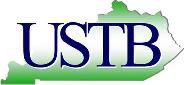 KENTUCKY DEPARTMENT FOR     ENVIRONMENTAL PROTECTIONKENTUCKY DEPARTMENT FOR     ENVIRONMENTAL PROTECTIONKENTUCKY DEPARTMENT FOR     ENVIRONMENTAL PROTECTIONKENTUCKY DEPARTMENT FOR     ENVIRONMENTAL PROTECTIONKENTUCKY DEPARTMENT FOR     ENVIRONMENTAL PROTECTIONMail completed form to:DIVISION OF WASTE MANAGEMENT UNDERGROUND STORAGE TANK BRANCH 300 SOWER BLVD, SECOND FLOOR FRANKFORT, KENTUCKY 40601(502) 564-5981http://waste.ky.gov/ustMail completed form to:DIVISION OF WASTE MANAGEMENT UNDERGROUND STORAGE TANK BRANCH 300 SOWER BLVD, SECOND FLOOR FRANKFORT, KENTUCKY 40601(502) 564-5981http://waste.ky.gov/ustMail completed form to:DIVISION OF WASTE MANAGEMENT UNDERGROUND STORAGE TANK BRANCH 300 SOWER BLVD, SECOND FLOOR FRANKFORT, KENTUCKY 40601(502) 564-5981http://waste.ky.gov/ustFOR STATE USE ONLYFOR STATE USE ONLYFOR STATE USE ONLYFOR STATE USE ONLYFOR STATE USE ONLYGENERAL INFORMATIONGENERAL INFORMATIONGENERAL INFORMATIONGENERAL INFORMATIONGENERAL INFORMATIONGENERAL INFORMATIONGENERAL INFORMATIONGENERAL INFORMATIONGENERAL INFORMATIONGENERAL INFORMATIONGENERAL INFORMATIONGENERAL INFORMATIONGENERAL INFORMATIONGENERAL INFORMATIONTo be certified by the Underground Storage Tank Branch (USTB), laboratories shall show current accreditation by the American Association for Laboratory Accreditation (A2LA) OR a state National Environmental Laboratory Accreditation Program (NELAP) accrediting authority.To be certified by the Underground Storage Tank Branch (USTB), laboratories shall show current accreditation by the American Association for Laboratory Accreditation (A2LA) OR a state National Environmental Laboratory Accreditation Program (NELAP) accrediting authority.To be certified by the Underground Storage Tank Branch (USTB), laboratories shall show current accreditation by the American Association for Laboratory Accreditation (A2LA) OR a state National Environmental Laboratory Accreditation Program (NELAP) accrediting authority.To be certified by the Underground Storage Tank Branch (USTB), laboratories shall show current accreditation by the American Association for Laboratory Accreditation (A2LA) OR a state National Environmental Laboratory Accreditation Program (NELAP) accrediting authority.To be certified by the Underground Storage Tank Branch (USTB), laboratories shall show current accreditation by the American Association for Laboratory Accreditation (A2LA) OR a state National Environmental Laboratory Accreditation Program (NELAP) accrediting authority.To be certified by the Underground Storage Tank Branch (USTB), laboratories shall show current accreditation by the American Association for Laboratory Accreditation (A2LA) OR a state National Environmental Laboratory Accreditation Program (NELAP) accrediting authority.To be certified by the Underground Storage Tank Branch (USTB), laboratories shall show current accreditation by the American Association for Laboratory Accreditation (A2LA) OR a state National Environmental Laboratory Accreditation Program (NELAP) accrediting authority.To be certified by the Underground Storage Tank Branch (USTB), laboratories shall show current accreditation by the American Association for Laboratory Accreditation (A2LA) OR a state National Environmental Laboratory Accreditation Program (NELAP) accrediting authority.To be certified by the Underground Storage Tank Branch (USTB), laboratories shall show current accreditation by the American Association for Laboratory Accreditation (A2LA) OR a state National Environmental Laboratory Accreditation Program (NELAP) accrediting authority.To be certified by the Underground Storage Tank Branch (USTB), laboratories shall show current accreditation by the American Association for Laboratory Accreditation (A2LA) OR a state National Environmental Laboratory Accreditation Program (NELAP) accrediting authority.To be certified by the Underground Storage Tank Branch (USTB), laboratories shall show current accreditation by the American Association for Laboratory Accreditation (A2LA) OR a state National Environmental Laboratory Accreditation Program (NELAP) accrediting authority.To be certified by the Underground Storage Tank Branch (USTB), laboratories shall show current accreditation by the American Association for Laboratory Accreditation (A2LA) OR a state National Environmental Laboratory Accreditation Program (NELAP) accrediting authority.To be certified by the Underground Storage Tank Branch (USTB), laboratories shall show current accreditation by the American Association for Laboratory Accreditation (A2LA) OR a state National Environmental Laboratory Accreditation Program (NELAP) accrediting authority.To be certified by the Underground Storage Tank Branch (USTB), laboratories shall show current accreditation by the American Association for Laboratory Accreditation (A2LA) OR a state National Environmental Laboratory Accreditation Program (NELAP) accrediting authority.TYPE OF APPLICATIONTYPE OF APPLICATIONTYPE OF APPLICATIONTYPE OF APPLICATIONTYPE OF APPLICATIONTYPE OF APPLICATIONTYPE OF APPLICATIONTYPE OF APPLICATIONTYPE OF APPLICATIONTYPE OF APPLICATIONTYPE OF APPLICATIONTYPE OF APPLICATIONTYPE OF APPLICATIONTYPE OF APPLICATION□	Lab Certification□	Lab Certification□	Lab Certification□	Lab Certification□	Lab Certification□	Lab Certification□	Lab Certification□	Lab CertificationCertification # 	Certification # 	Certification # 	Certification # 	Certification # 	Certification # 	APPLICANT INFORMATION	LABORATORY INFORMATION(If different than Applicant)APPLICANT INFORMATION	LABORATORY INFORMATION(If different than Applicant)APPLICANT INFORMATION	LABORATORY INFORMATION(If different than Applicant)APPLICANT INFORMATION	LABORATORY INFORMATION(If different than Applicant)APPLICANT INFORMATION	LABORATORY INFORMATION(If different than Applicant)APPLICANT INFORMATION	LABORATORY INFORMATION(If different than Applicant)APPLICANT INFORMATION	LABORATORY INFORMATION(If different than Applicant)APPLICANT INFORMATION	LABORATORY INFORMATION(If different than Applicant)APPLICANT INFORMATION	LABORATORY INFORMATION(If different than Applicant)APPLICANT INFORMATION	LABORATORY INFORMATION(If different than Applicant)APPLICANT INFORMATION	LABORATORY INFORMATION(If different than Applicant)APPLICANT INFORMATION	LABORATORY INFORMATION(If different than Applicant)APPLICANT INFORMATION	LABORATORY INFORMATION(If different than Applicant)APPLICANT INFORMATION	LABORATORY INFORMATION(If different than Applicant)APPLICANT NAME:APPLICANT NAME:APPLICANT NAME:APPLICANT NAME:APPLICANT NAME:APPLICANT NAME:APPLICANT NAME:APPLICANT NAME:LABORATORY NAME:LABORATORY NAME:LABORATORY NAME:LABORATORY NAME:LABORATORY NAME:LABORATORY NAME:APPLICANT MAILING ADDRESS:APPLICANT MAILING ADDRESS:APPLICANT MAILING ADDRESS:APPLICANT MAILING ADDRESS:APPLICANT MAILING ADDRESS:APPLICANT MAILING ADDRESS:APPLICANT MAILING ADDRESS:APPLICANT MAILING ADDRESS:LABORATORY ADDRESS:LABORATORY ADDRESS:LABORATORY ADDRESS:LABORATORY ADDRESS:LABORATORY ADDRESS:LABORATORY ADDRESS:CITY:CITY:CITY:CITY:STATE:STATE:STATE:ZIP CODE:CITY:CITY:STATE:STATE:STATE:ZIP CODE:TELEPHONE NUMBER:TELEPHONE NUMBER:FAX NUMBER:FAX NUMBER:FAX NUMBER:FAX NUMBER:FAX NUMBER:FAX NUMBER:TELEPHONE NUMBER:TELEPHONE NUMBER:FAX NUMBER:FAX NUMBER:FAX NUMBER:FAX NUMBER:LEGALLY AUTHORIZED REPRESENTATIVE:LEGALLY AUTHORIZED REPRESENTATIVE:LEGALLY AUTHORIZED REPRESENTATIVE:LEGALLY AUTHORIZED REPRESENTATIVE:LEGALLY AUTHORIZED REPRESENTATIVE:TELEPHONE NUMBER:TELEPHONE NUMBER:TELEPHONE NUMBER:LEGALLY AUTHORIZED REPRESENTATIVE:LEGALLY AUTHORIZED REPRESENTATIVE:LEGALLY AUTHORIZED REPRESENTATIVE:LEGALLY AUTHORIZED REPRESENTATIVE:TELEPHONE NUMBER:TELEPHONE NUMBER:LABORATORY CERTIFICATION DOCUMENTATION TO BE SUBMITTED(If all documentation is not complete and submitted, a review will not be completed)LABORATORY CERTIFICATION DOCUMENTATION TO BE SUBMITTED(If all documentation is not complete and submitted, a review will not be completed)LABORATORY CERTIFICATION DOCUMENTATION TO BE SUBMITTED(If all documentation is not complete and submitted, a review will not be completed)LABORATORY CERTIFICATION DOCUMENTATION TO BE SUBMITTED(If all documentation is not complete and submitted, a review will not be completed)LABORATORY CERTIFICATION DOCUMENTATION TO BE SUBMITTED(If all documentation is not complete and submitted, a review will not be completed)LABORATORY CERTIFICATION DOCUMENTATION TO BE SUBMITTED(If all documentation is not complete and submitted, a review will not be completed)LABORATORY CERTIFICATION DOCUMENTATION TO BE SUBMITTED(If all documentation is not complete and submitted, a review will not be completed)LABORATORY CERTIFICATION DOCUMENTATION TO BE SUBMITTED(If all documentation is not complete and submitted, a review will not be completed)LABORATORY CERTIFICATION DOCUMENTATION TO BE SUBMITTED(If all documentation is not complete and submitted, a review will not be completed)LABORATORY CERTIFICATION DOCUMENTATION TO BE SUBMITTED(If all documentation is not complete and submitted, a review will not be completed)LABORATORY CERTIFICATION DOCUMENTATION TO BE SUBMITTED(If all documentation is not complete and submitted, a review will not be completed)LABORATORY CERTIFICATION DOCUMENTATION TO BE SUBMITTED(If all documentation is not complete and submitted, a review will not be completed)LABORATORY CERTIFICATION DOCUMENTATION TO BE SUBMITTED(If all documentation is not complete and submitted, a review will not be completed)LABORATORY CERTIFICATION DOCUMENTATION TO BE SUBMITTED(If all documentation is not complete and submitted, a review will not be completed)□ The approved analytical table(s) provided from either	□ Evidence of accreditation from either A2LA or NELAP A2LA or NELAP accrediting authority for this applicant		accrediting authority.  If the application includes moreand the branch offices listed below (if applicable).	than one (1) branch office, evidence of accreditationshall be attached for each branch office.□ The approved analytical table(s) provided from either	□ Evidence of accreditation from either A2LA or NELAP A2LA or NELAP accrediting authority for this applicant		accrediting authority.  If the application includes moreand the branch offices listed below (if applicable).	than one (1) branch office, evidence of accreditationshall be attached for each branch office.□ The approved analytical table(s) provided from either	□ Evidence of accreditation from either A2LA or NELAP A2LA or NELAP accrediting authority for this applicant		accrediting authority.  If the application includes moreand the branch offices listed below (if applicable).	than one (1) branch office, evidence of accreditationshall be attached for each branch office.□ The approved analytical table(s) provided from either	□ Evidence of accreditation from either A2LA or NELAP A2LA or NELAP accrediting authority for this applicant		accrediting authority.  If the application includes moreand the branch offices listed below (if applicable).	than one (1) branch office, evidence of accreditationshall be attached for each branch office.□ The approved analytical table(s) provided from either	□ Evidence of accreditation from either A2LA or NELAP A2LA or NELAP accrediting authority for this applicant		accrediting authority.  If the application includes moreand the branch offices listed below (if applicable).	than one (1) branch office, evidence of accreditationshall be attached for each branch office.□ The approved analytical table(s) provided from either	□ Evidence of accreditation from either A2LA or NELAP A2LA or NELAP accrediting authority for this applicant		accrediting authority.  If the application includes moreand the branch offices listed below (if applicable).	than one (1) branch office, evidence of accreditationshall be attached for each branch office.□ The approved analytical table(s) provided from either	□ Evidence of accreditation from either A2LA or NELAP A2LA or NELAP accrediting authority for this applicant		accrediting authority.  If the application includes moreand the branch offices listed below (if applicable).	than one (1) branch office, evidence of accreditationshall be attached for each branch office.□ The approved analytical table(s) provided from either	□ Evidence of accreditation from either A2LA or NELAP A2LA or NELAP accrediting authority for this applicant		accrediting authority.  If the application includes moreand the branch offices listed below (if applicable).	than one (1) branch office, evidence of accreditationshall be attached for each branch office.□ The approved analytical table(s) provided from either	□ Evidence of accreditation from either A2LA or NELAP A2LA or NELAP accrediting authority for this applicant		accrediting authority.  If the application includes moreand the branch offices listed below (if applicable).	than one (1) branch office, evidence of accreditationshall be attached for each branch office.□ The approved analytical table(s) provided from either	□ Evidence of accreditation from either A2LA or NELAP A2LA or NELAP accrediting authority for this applicant		accrediting authority.  If the application includes moreand the branch offices listed below (if applicable).	than one (1) branch office, evidence of accreditationshall be attached for each branch office.□ The approved analytical table(s) provided from either	□ Evidence of accreditation from either A2LA or NELAP A2LA or NELAP accrediting authority for this applicant		accrediting authority.  If the application includes moreand the branch offices listed below (if applicable).	than one (1) branch office, evidence of accreditationshall be attached for each branch office.□ The approved analytical table(s) provided from either	□ Evidence of accreditation from either A2LA or NELAP A2LA or NELAP accrediting authority for this applicant		accrediting authority.  If the application includes moreand the branch offices listed below (if applicable).	than one (1) branch office, evidence of accreditationshall be attached for each branch office.□ The approved analytical table(s) provided from either	□ Evidence of accreditation from either A2LA or NELAP A2LA or NELAP accrediting authority for this applicant		accrediting authority.  If the application includes moreand the branch offices listed below (if applicable).	than one (1) branch office, evidence of accreditationshall be attached for each branch office.□ The approved analytical table(s) provided from either	□ Evidence of accreditation from either A2LA or NELAP A2LA or NELAP accrediting authority for this applicant		accrediting authority.  If the application includes moreand the branch offices listed below (if applicable).	than one (1) branch office, evidence of accreditationshall be attached for each branch office.LISTING OF ALL BRANCH OFFICES THAT ARE ACCREDITED BY A2LA or NELAP(if applicable)LISTING OF ALL BRANCH OFFICES THAT ARE ACCREDITED BY A2LA or NELAP(if applicable)LISTING OF ALL BRANCH OFFICES THAT ARE ACCREDITED BY A2LA or NELAP(if applicable)LISTING OF ALL BRANCH OFFICES THAT ARE ACCREDITED BY A2LA or NELAP(if applicable)LISTING OF ALL BRANCH OFFICES THAT ARE ACCREDITED BY A2LA or NELAP(if applicable)LISTING OF ALL BRANCH OFFICES THAT ARE ACCREDITED BY A2LA or NELAP(if applicable)LISTING OF ALL BRANCH OFFICES THAT ARE ACCREDITED BY A2LA or NELAP(if applicable)LISTING OF ALL BRANCH OFFICES THAT ARE ACCREDITED BY A2LA or NELAP(if applicable)LISTING OF ALL BRANCH OFFICES THAT ARE ACCREDITED BY A2LA or NELAP(if applicable)LISTING OF ALL BRANCH OFFICES THAT ARE ACCREDITED BY A2LA or NELAP(if applicable)LISTING OF ALL BRANCH OFFICES THAT ARE ACCREDITED BY A2LA or NELAP(if applicable)LISTING OF ALL BRANCH OFFICES THAT ARE ACCREDITED BY A2LA or NELAP(if applicable)LISTING OF ALL BRANCH OFFICES THAT ARE ACCREDITED BY A2LA or NELAP(if applicable)LISTING OF ALL BRANCH OFFICES THAT ARE ACCREDITED BY A2LA or NELAP(if applicable)CONTACT NAME:CONTACT NAME:CONTACT NAME:COMPLETE MAILING ADDRESS:COMPLETE MAILING ADDRESS:COMPLETE MAILING ADDRESS:COMPLETE MAILING ADDRESS:COMPLETE MAILING ADDRESS:COMPLETE MAILING ADDRESS:COMPLETE MAILING ADDRESS:COMPLETE MAILING ADDRESS:TELEPHONE NUMBERS:TELEPHONE NUMBERS:TELEPHONE NUMBERS:Street Address:  	City:	State:	Zip Code:  	Street Address:  	City:	State:	Zip Code:  	Street Address:  	City:	State:	Zip Code:  	Street Address:  	City:	State:	Zip Code:  	Street Address:  	City:	State:	Zip Code:  	Street Address:  	City:	State:	Zip Code:  	Street Address:  	City:	State:	Zip Code:  	Street Address:  	City:	State:	Zip Code:  	Street Address:  	City:	State:	Zip Code:  	Street Address:  	City:	State:	Zip Code:  	Street Address:  	City:	State:	Zip Code:  	Street Address:  	City:	State:	Zip Code:  	Street Address:  	City:	State:	Zip Code:  	Street Address:  	City:	State:	Zip Code:  	Street Address:  	City:	State:	Zip Code:  	Street Address:  	City:	State:	Zip Code:  	Street Address:  	City:	State:	Zip Code:  	Street Address:  	City:	State:	Zip Code:  	Street Address:  	City:	State:	Zip Code:  	Street Address:  	City:	State:	Zip Code:  	Street Address:  	City:	State:	Zip Code:  	Street Address:  	City:	State:	Zip Code:  	Street Address:  	City:	State:	Zip Code:  	Street Address:  	City:	State:	Zip Code:  	Street Address:  	City:	State:	Zip Code:  	Street Address:  	City:	State:	Zip Code:  	Street Address:  	City:	State:	Zip Code:  	Street Address:  	City:	State:	Zip Code:  	Street Address:  	City:	State:	Zip Code:  	Street Address:  	City:	State:	Zip Code:  	Street Address:  	City:	State:	Zip Code:  	Street Address:  	City:	State:	Zip Code:  	Street Address:  	City:	State:	Zip Code:  	Street Address:  	City:	State:	Zip Code:  	Street Address:  	City:	State:	Zip Code:  	Street Address:  	City:	State:	Zip Code:  	Street Address:  	City:	State:	Zip Code:  	Street Address:  	City:	State:	Zip Code:  	Street Address:  	City:	State:	Zip Code:  	Street Address:  	City:	State:	Zip Code:  	Street Address:  	City:	State:	Zip Code:  	Street Address:  	City:	State:	Zip Code:  	Street Address:  	City:	State:	Zip Code:  	Street Address:  	City:	State:	Zip Code:  	Street Address:  	City:	State: 	Zip Code:  	Street Address:  	City:	State: 	Zip Code:  	LABORATORY CERTIFICATIONLABORATORY CERTIFICATIONLABORATORY CERTIFICATIONLABORATORY CERTIFICATIONI THE UNDERSIGNED, FIRST BEING DULY SWORN, STATE, UNDER PENALTY OF LAW, THAT I HAVE PERSONALLY EXAMINED AND AM FAMILIAR WITH THE INFORMATION SUBMITTED IN THIS AND ALL ATTACHED DOCUMENTS, AND THAT BASED ON MY INQUIRY OF THOSE INDIVIDUALS RESPONSIBLE FOR OBTAINING THE INFORMATION, I CERTIFY THE SUBMITTED INFORMATION IS TRUE, ACCURATE AND COMPLETE.I THE UNDERSIGNED, FIRST BEING DULY SWORN, STATE, UNDER PENALTY OF LAW, THAT I HAVE PERSONALLY EXAMINED AND AM FAMILIAR WITH THE INFORMATION SUBMITTED IN THIS AND ALL ATTACHED DOCUMENTS, AND THAT BASED ON MY INQUIRY OF THOSE INDIVIDUALS RESPONSIBLE FOR OBTAINING THE INFORMATION, I CERTIFY THE SUBMITTED INFORMATION IS TRUE, ACCURATE AND COMPLETE.I THE UNDERSIGNED, FIRST BEING DULY SWORN, STATE, UNDER PENALTY OF LAW, THAT I HAVE PERSONALLY EXAMINED AND AM FAMILIAR WITH THE INFORMATION SUBMITTED IN THIS AND ALL ATTACHED DOCUMENTS, AND THAT BASED ON MY INQUIRY OF THOSE INDIVIDUALS RESPONSIBLE FOR OBTAINING THE INFORMATION, I CERTIFY THE SUBMITTED INFORMATION IS TRUE, ACCURATE AND COMPLETE.I THE UNDERSIGNED, FIRST BEING DULY SWORN, STATE, UNDER PENALTY OF LAW, THAT I HAVE PERSONALLY EXAMINED AND AM FAMILIAR WITH THE INFORMATION SUBMITTED IN THIS AND ALL ATTACHED DOCUMENTS, AND THAT BASED ON MY INQUIRY OF THOSE INDIVIDUALS RESPONSIBLE FOR OBTAINING THE INFORMATION, I CERTIFY THE SUBMITTED INFORMATION IS TRUE, ACCURATE AND COMPLETE.PRINTED NAME OF APPLICANT (Or Authorized Representative):PRINTED NAME OF APPLICANT (Or Authorized Representative):TITLE:TITLE:SIGNATURE OF APPLICANT (Or Authorized Representative):SIGNATURE OF APPLICANT (Or Authorized Representative):DATE:DATE:FOR STAFF USE ONLY:Laboratory Certification Approved	Date: 		Staff Signature:  	Laboratory Certification Denied	Date: 		Date Laboratory Accreditation Expires:  	FOR STAFF USE ONLY:Laboratory Certification Approved	Date: 		Staff Signature:  	Laboratory Certification Denied	Date: 		Date Laboratory Accreditation Expires:  	FOR STAFF USE ONLY:Laboratory Certification Approved	Date: 		Staff Signature:  	Laboratory Certification Denied	Date: 		Date Laboratory Accreditation Expires:  	FOR STAFF USE ONLY:Laboratory Certification Approved	Date: 		Staff Signature:  	Laboratory Certification Denied	Date: 		Date Laboratory Accreditation Expires:  	If you have questions on how to fill out this form or to request a review of your site records, please contact the USTB at (502) 564-5981 or visit our website at http://waste.ky.gov/ust.If you have questions on how to fill out this form or to request a review of your site records, please contact the USTB at (502) 564-5981 or visit our website at http://waste.ky.gov/ust.If you have questions on how to fill out this form or to request a review of your site records, please contact the USTB at (502) 564-5981 or visit our website at http://waste.ky.gov/ust.If you have questions on how to fill out this form or to request a review of your site records, please contact the USTB at (502) 564-5981 or visit our website at http://waste.ky.gov/ust.